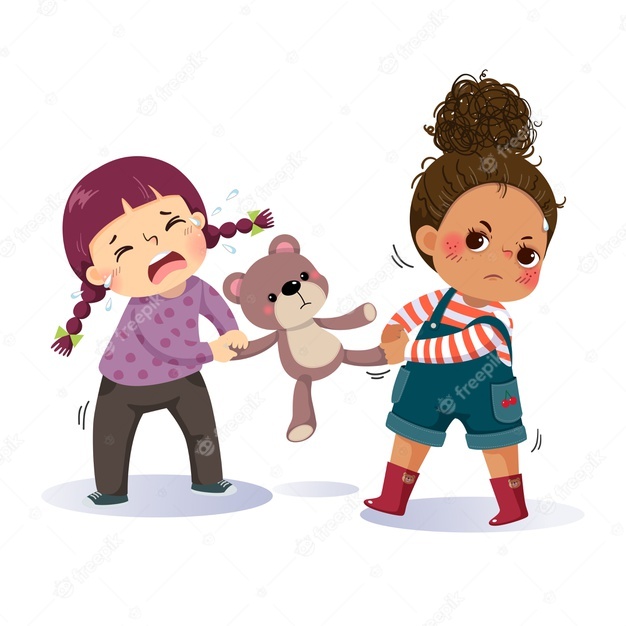 КРИТЕРИИ АГРЕССИВНОСТИРебенок часто теряет контроль над собой.Ребенок часто отказывается выполнять правила.Ребенок часто специально раздражает людей.Ребенок часто винит других в своих ошибках.Ребенок часто сердится и отказывается сделать что-либо.Ребенок часто завистлив, мстителен.Ребенок чувствителен, очень быстро реагирует на различные действия окружающих, которые нередко раздражают его.КАК ЖЕЛАТЕЛЬНО вести родителям с агрессивным ребенкомПервым делом нащупать все болевые точки в семье.Нормализовать семейные отношения. Ребенок не должен быть свидетелем ссор и скандалов.Пересмотреть стиль воспитания ребенка. Придерживаться одного стиля воспитания всем членам семьи.Не злоупотреблять своими бесконечными «нельзя», «не надо», препятствующими развитию детей.Ликвидировать все агрессивные формы поведения среди близких ребенку людей, помня, что малыш, подражая, видит все.Не применять никакие формы физического наказания по отношению кребенку, вплоть до шлепков. Доказано, что чем более жестоко наказываете Вы своего ребенка в семье, тем более жесток он по отношению к окружающим.Принимать его таким, какой он есть, илюбить со всеми недостатками, чтобы он не чувствовал себя отверженным родителями.Что-то требуя от ребенка, учитыватьвозможности его, а не то, как Вам хотелось бы это видеть.Попытаться погасить конфликт еще взародыше, направляя интерес ребенка в другое русло.Научить выплескивать свой гневприемлемыми для его возраста способами(рисованием обидчика не в самом лучшемвиде, придумыванием прозвищ и т. д.), переводя физическую агрессию в вербальную, чтобы уменьшить нервно-психическое напряжение ребенка.  Вы должны усвоить, что, обучая своего ребенка все время подавлять свой гнев и делая его «удобным» для всех вокруг и для себя, они заставят рано или поздно расплачиваться за все это малыша различными психосоматическими расстройствами от псориаза до мигрени и т.п.Но в то же время гнев — естественная реакция нашего организма, присущая всем нам эмоция, знакомое всем чувство, и «ликвидировать» его совсем, да еще раз и навсегда, нельзя.Поэтому желательно учить ребенка освобождаться от него более или менее приемлемыми для наших социальных норм способами, используя даже придуманные японцами куклы для битья.Вместе с разгневанным ребенком можно вылепить обидчика из пластилина, закопать его в песке или залить водой.Ребенку можно разрешить закрыть дверь в комнате и кричать все то, что придет на ум.С ребенком можно сочинить сказку, в которой появится возможность выплеснуть ему свои негативные эмоции.Разгневанного малыша можно заставить разрядиться какой-нибудь физической нагрузкой: от игры в мяч до соревнований в беге.В таких случаях игра мальчишек с игрушечными пистолетами оправдана и допустима, хотя на этот способ разрядки психологов.Вам надо дать понять ребенку, что он любим, даже когда в семье вдруг появился новорожденный, и постараться привлечь его к уходу за младенцем, подчеркивая, как маленькие сестричка или братик нуждаются в нем.Когда причиной агрессивности ребенка является соперничество детей в семье и Ваш малыш все время вспыхивает будто спичка, лучше всего его вовлечь в игру, в которой предоставить ему роль следящего за поведением других — сестер и братьев. Подобным способом возможно предотвратить его драчливость.При драчливости ребенка главное — не разъяснить, а предотвратить удар.Научить его общению со сверстниками.Ребенок должен понять, что можно контролировать свои эмоции и их негативные импульсы, что последствия его агрессивности не приемлемы в обществе, где он живет.Научить сочувствию другим людям.Помнить, что и слово может ранить малыша.Понимать ребенка!КАК НЕ ЖЕЛАТЕЛЬНО вести родителям с агрессивным ребенкомПостоянно внушать ему, что он плохой. Помните, что отрицательная оценка взрослых формирует отрицательную самооценку у малыша и затрудняет его общение с внешним миром.Негибкими воспитательными мероприятиями загонять ребенка в угол, ожесточая его.Использовать агрессивные методы воспитания и наказания (шлепки, угол, ремень). Не забывайте, что агрессивность — это следствие враждебности, а воспитательные мероприятия — не орудия сражения.На глазах ребенка мучить домашних животных.Не обучать навыкам выплескивания гнева неагрессивными способами.Учить подавлять свой гнев, загоняя его вовнутрь.Преднамеренно разжигать романтические чувства к одному из родителей.Все время подчеркивать и напоминать, что новорожденный лучше его.Содействовать соперничеству между детьми в семье.Культивировать вражду между ним и сверстниками.Оскорблять достоинство малыша грубыми словами.Не любить его или любить только «оценочной» любовью.Помнить, что безэмоциональность родителей, безразличие их по отношению к своему ребенку стимулирует агрессивность детей.Когда нет видимых причин для агрессии малыша, обратитесь к психологу и психоневрологу.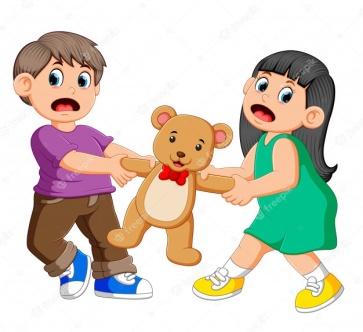 Любите своего ребёнка!Дарите ему ласку и любовь,и тогда всё у ВАС будет хорошо!Государственное учреждение образования «Детский сад № 102 г. Гродно»АГРЕССИВНЫЙ РЕБЁНОК!Как с этим бороться?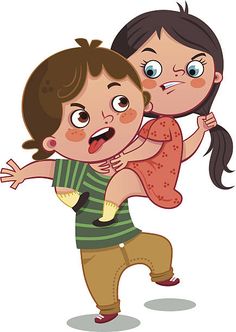 